Christmas Opening Hours 2021Clubhouse RestaurantOpen – December 24th until 3pmClosed – December 25th  Reopening – January 4th, 2022RIAC OfficeClosed – December 24thReopening – January 4th, 2022RIAC Garage The garage will operate as usual on a 24-hour basis and can be contacted directly by phone on​ 01 677 5299From all the RIAC staff, we would like to wish all our members a very Merry Christmas and a Happy New Year.  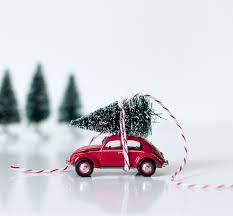 